ANGLEŠČINA   9. razred  heterogena skupina                učiteljica: Helena Gregorič                                                                                        Elektronski naslov: helena.gregoric@guest.arnes.siRok za oddajo:  sobota, 11. 4. 2020 DRAGI UČENCI,  POZDRAVLJENI V ČETRTEM TEDNU UČENJA NA DALJAVO. HVALA VSEM, KI STE SE POTRUDILI IN V DELO VLOŽILI SVOJ NAPOR IN KAR VELIKO ČASA. POHVALJENI. TUDI V TEM TEDNU PRIČAKUJEM VAŠE IZDELKE – POSLIKANE IN POSLANE NA ELEKTRONSKI NASLOV. 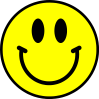 TEDEN 4  (6.4.- 10.4.2020)četrtek, 9. 4. 2020Oglej si video:         https://www.youtube.com/watch?v=uRGVtGfoXvIOdpri učbenik na strani  120 in v zvezek pod naslov WHAT ARE THEY LIKE?  prepiši pridevnike, ki so zapisani pod sličicami. Dodaj jim slovenski prevod.Naredi tudi nalogo 9.a na strani 121. Piši pod naslov POSITIVE AND NEGATIVE QUALITIESpetek, 10. 4. 2020                             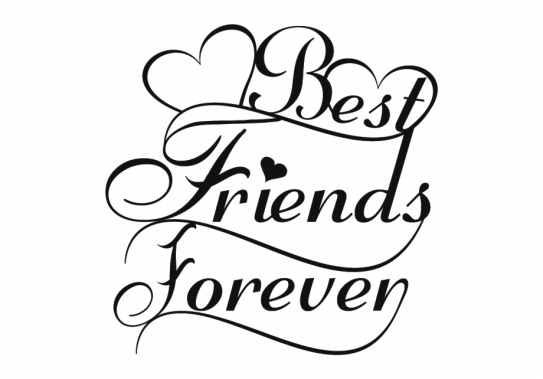 V učbeniku na strani 115 si pod naslovom IT TAKES A LONG TIME TO GROW AN OLD FRIEND oglej izreke o prijateljstvu.Prepiši jih v zvezek in razloži njihov pomen.Oglej si še video o prijateljstvu. What is the difference between good friends and toxic friendshttps://www.youtube.com/watch?v=774HJQ9AdRk